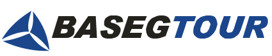 +7 (342) 243 35 63, +7 902 47 61786baseg-tour@mail.ruwww.baseg-tour.ruПУТЕШЕСТВИЕ ИЗ ПЕТЕРБУРГА В МОСКВУэкскурсионный тур  Санкт-Петербург–Великий Новгород–Валдай–Вышний Волочек–Тверь–Клин–МоскваЕщё одно путешествие по старинным русским городам. Начнём с имперского великолепия Санкт-Петербурга, но быстро сменим новогоднее многолюдье северной столицы на степенность  Великого  Новгорода –  нашей первой  демократической  республики  с образованными горожанами, не покорившейся Орде, входящей в Ганзейский торговый союз. А далее будут небольшие города, в названиях которых так и слышатся звук колокольчика под дугой и окрики ямщиков. Валдай, Вышний Волочек, Тверь, и в каждом своя история, свои герои, старинные особняки и музеи. А главное – это провинциальная несуетность, тишина, золотые купола храмов, колокольный звон, разносящийся в морозном зимнем воздухе.Закончим путешествие в подмосковном Клину, посетим мемориальный комплекс  Петра Ильича Чайковского и окунёмся в рождественскую сказку музея ёлочной игрушки.Присоединяйтесь, с нами будет интересно, вкусно и весело.3-7  января (5 дней/4 ночи)Стоимость тура: 24 500 рублей.            В стоимость включено:Переезды на всём маршруте в комфортабельном микроавтобусе с кондиционером;5 экскурсий (Санкт Петербург, Великий Новгород - 2,  Тверь и Вышний Волочек);Проживание 4 ночи  в гостиницах 3* с завтраками.Дополнительно:Проезд  или перелёт до Санкт Петербурга и возврат из Москвы;Обеды и ужины (примерно 400-600 руб. в день);Входные билеты в  музеи (1000-2000 руб. за поездку);Доплата за одноместное размещение (6000руб.).Программа тура1 деньВстреча в Санкт Петербурге в аэропорту Пулково (утренние рейсы). Завтрак в кафе города.Экскурсия по новогоднему городу, посещение Строгановского музея, обед.15:00 Переезд в Великий Новгород (180 км). Заселение в отель Садко. Ужин. Вечерняя прогулка по Кремлю.2 деньЗавтрак в отеле. Обзорная экскурсия по Великому Новгороду.За стенами Новгородского кремля мы поговорим о становлении и развитии города, обязательно посетим Софийский собор – древнейший храм в России, полюбуемся белоснежной аркадой Гостиного двора, услышим рассказы о торговых путях в средневековье и «дорогах Божьих», а также о значении реки Волхов.Обед в кафе города.После обеда экскурсия  в Ярославово дворище и Древний Торг –политический и экономический центр древней Новгородской республики. Название месту дал новгородский князь Ярослав Мудрый, поставив здесь в первое десятилетие ХI века свой дворец. После ужина прогулка по Софийской набережной.3 деньЗавтрак в отеле. 9:00 Выезд из отеля. Переезд в Валдай (140 км), прогулка по городу, обед. После обеда переезд в Вышний Волочек (90 км). Заселение в гостиницу Хит Парк Отель. Прогулки по центру города, ужин.4 деньЗавтрак в отеле.Обзорная экскурсия по Вышнему Волочку, обед.13:00 Переезд в Тверь (130 км). Экскурсия по Твери, свободное время, ужин. Вечером переезд в Клин (95 км). Заселение в отель Golden Park.5 деньЗавтрак в отеле.Обзорная экскурсия по мемориальному комплексу П.И.Чайковского.Обед.Экскурсия по музею ёлочной игрушки, покупка игрушек  и сувениров.18:00 Отъезд в Шереметьево, ужин, вылет в Пермь.Для желающих остаться в Москве или уехать поездом трансфер на ж/д вокзал.